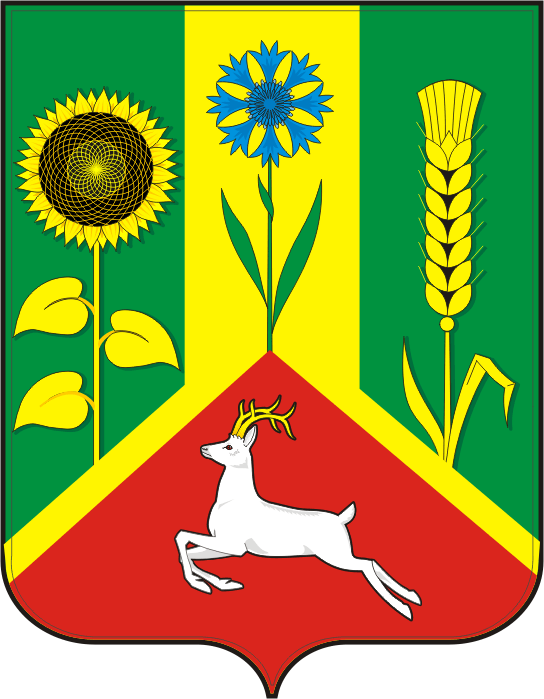 СОВЕТ ДЕПУТАТОВ ВАСИЛЬЕВСКОГО СЕЛЬСОВЕТАСАРАКТАШСКОГО РАЙОНА ОРЕНБУРГСКОЙ ОБЛАСТИТРЕТЬЕГО СОЗЫВАРЕШЕНИЕ      двадцать четвертого  заседания Совета депутатов  Васильевского сельсовета третьего созыва№  103                                                                                          20 июня 2018 годаО признании выборов несостоявшимися на должность  главы муниципального образования  Васильевский сельсовет Саракташского района Оренбургской областиВ соответствии со статьей 36 Федерального закона от 06.10.2003 года № 131-ФЗ «Об общих принципах организации местного самоуправления в Российской Федерации», статьей 16 Закона Оренбургской области от 21 февраля 1996 года «Об организации местного самоуправления в Оренбургской области», статьей 26 Устава муниципального образования  Васильевский сельсовет, руководствуясь Положением «О порядке избрания главы муниципального образования Васильевский сельсовет Саракташского района Оренбургской области из числа кандидатов, представленных конкурсной комиссией по результатам конкурса», утвержденным решением Совета депутатов муниципального образования Васильевский сельсовет от 22 сентября 2015 года № 4 Совет депутатов муниципального образования Васильевский сельсоветРЕШИЛ:1. Признать выборы на должность  главы муниципального образования Васильевский сельсовет Саракташского района Оренбургской области  по результатам открытого голосования несостоявшимися.2.  Созвать внеочередное заседание  Совета депутатов на 25 июня 2018 года о назначении повторного конкурса по отбору кандидатур на должность главы  муниципального образования Васильевский сельсовет Саракташского района Оренбургской области  3.      Установить, что настоящее решение вступает в силу со дня принятия и подлежит  опубликованию на официальном сайте администрации Васильевского сельсовета.Председатель мандатной комиссии                                           Л.М. ХасановаРазослано: администрации муниципального образования Васильевский          сельсовет, прокуратуре района, в дело.